How to Sync files with OneDrive in WindowsNote: If you don’t currently have an account (@ucsd.edu or @health.ucsd.edu) signed in to OneDrive, use these instructions to start OneDrive.Select the Start button, search for “OneDrive”, and then open it: 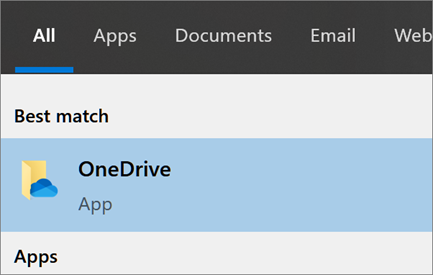 When OneDrive Setup starts, enter your @health account (JoeSmith@Health.ucsd.edu), and Click on Sign in.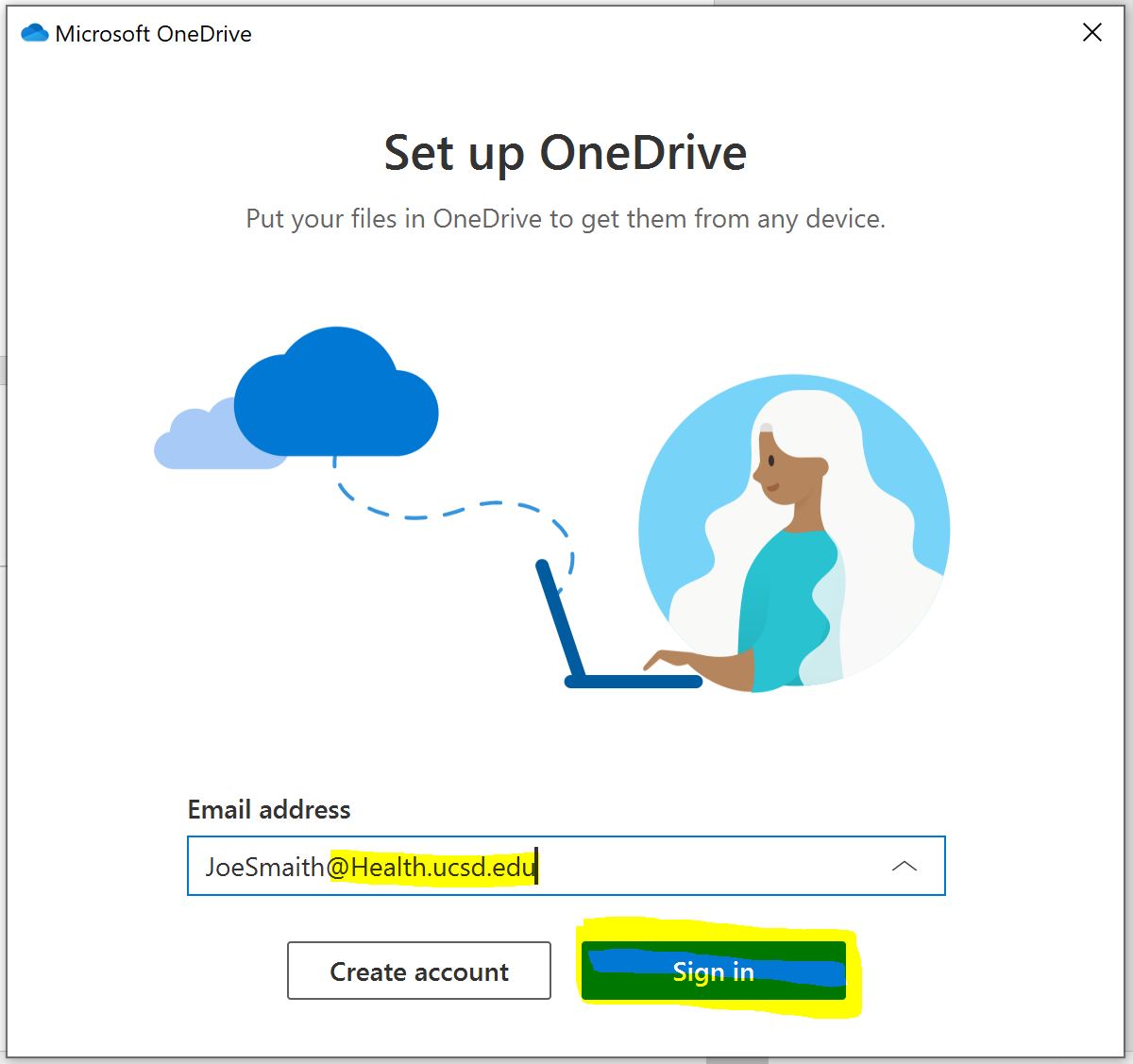 On “Your OneDrive folder” screen, click Next to accept the default folder location for your OneDrive files. If you want to change the folder location, select Change location - this is the best time to make this change.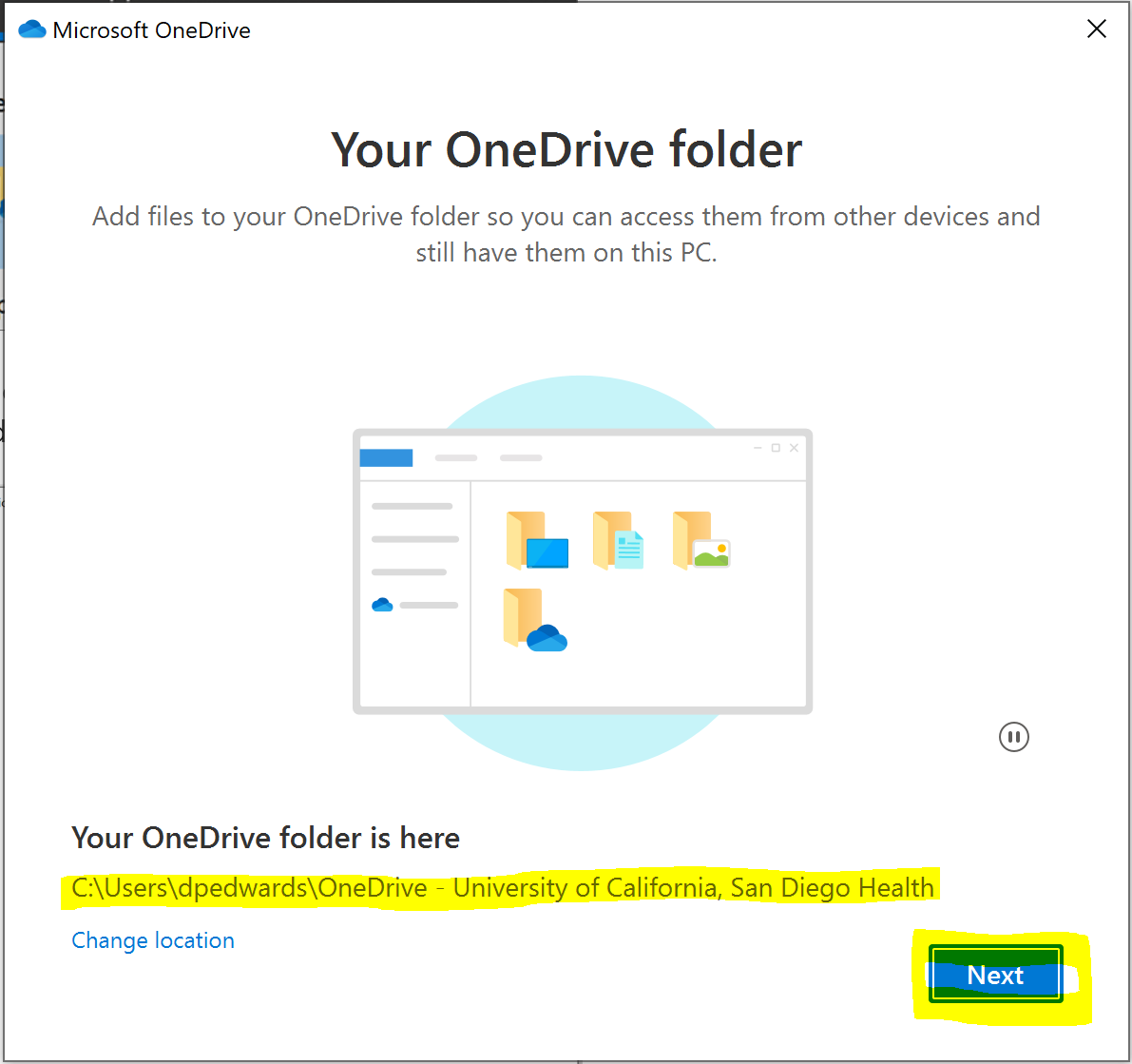 If the folder location already exist then the App will ask you to “Use this folder” or Choose a new folder”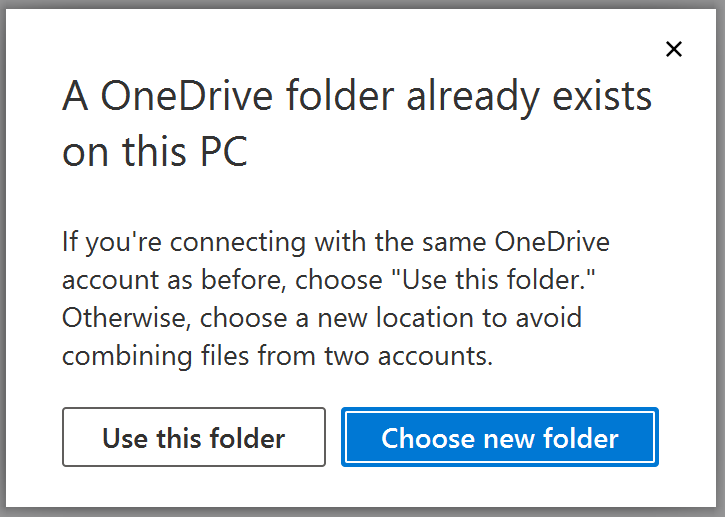 On the next page you get to select which folder to back up automatic. Please unselect “Desktop” option. Click on Continue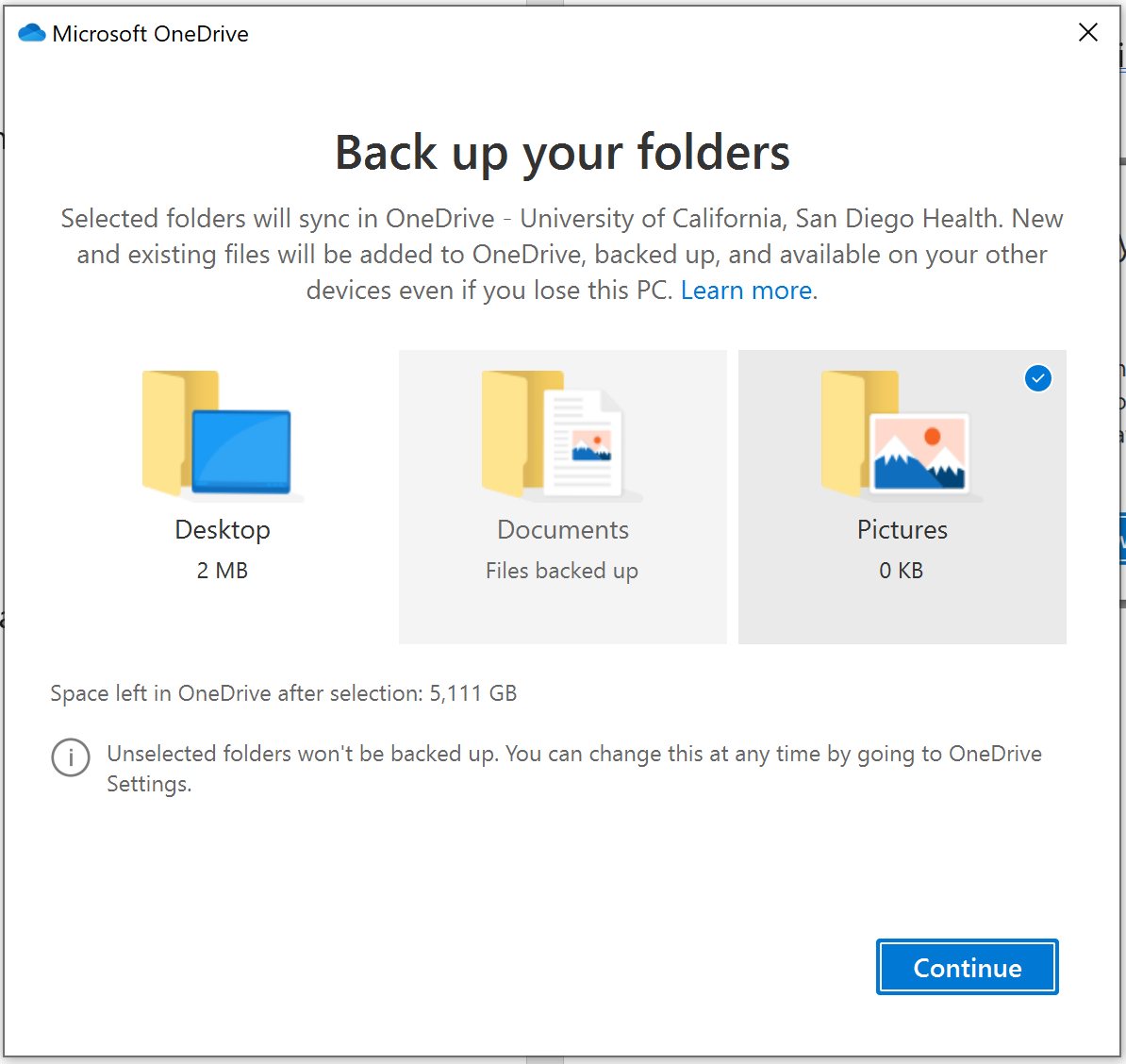 On the “Get to Know your OneDrive” screen, you will be able to drag and drop your files to you @Health OneDrive. Select Next when you are done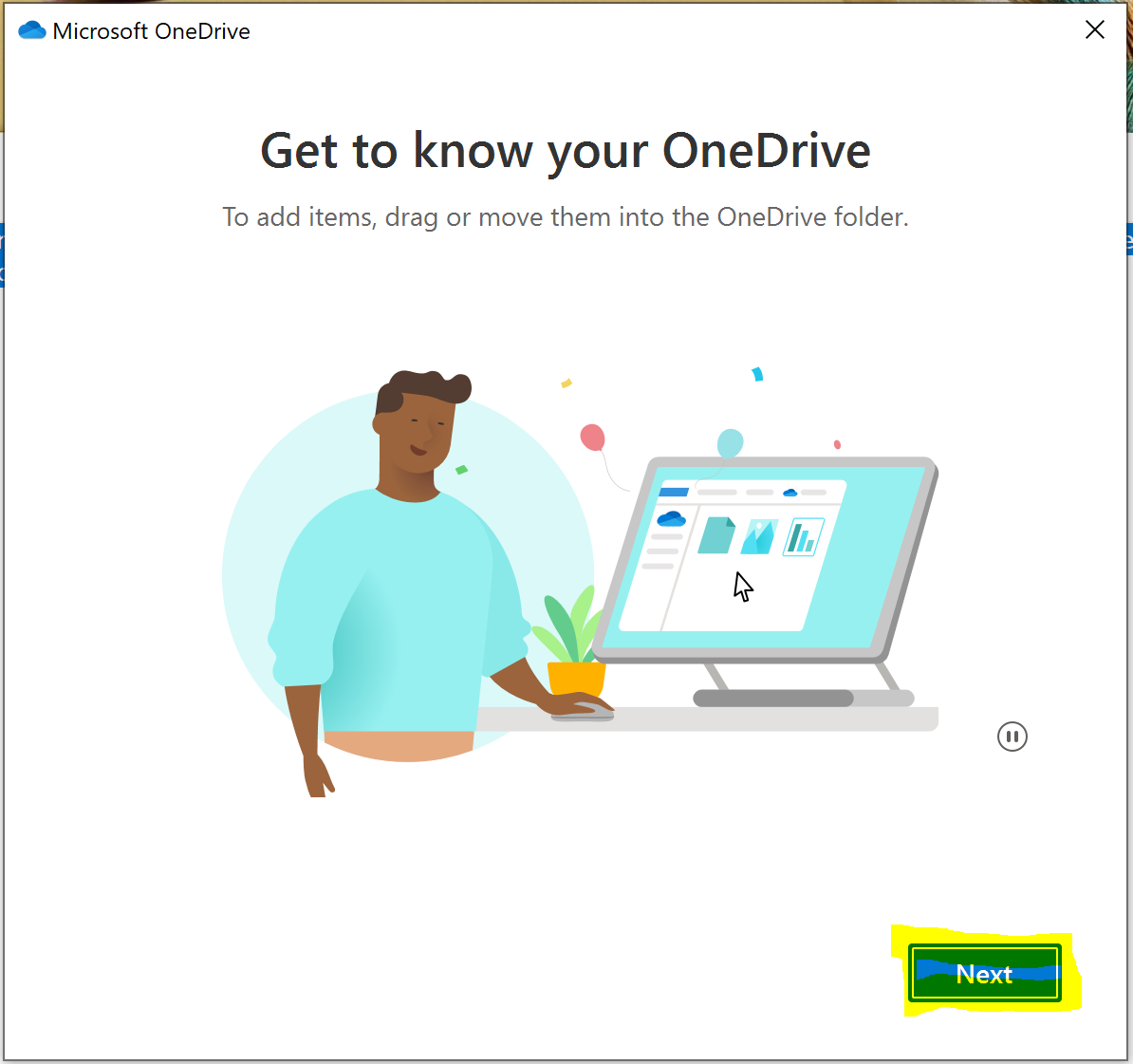 Click next on “How to share files” screenThe next screen explains the file icons (Online-Only, On this device, and Always available).  Files On-Demand helps you access all your files in OneDrive without having to download all of them and use storage space on your Windows device. Select Next.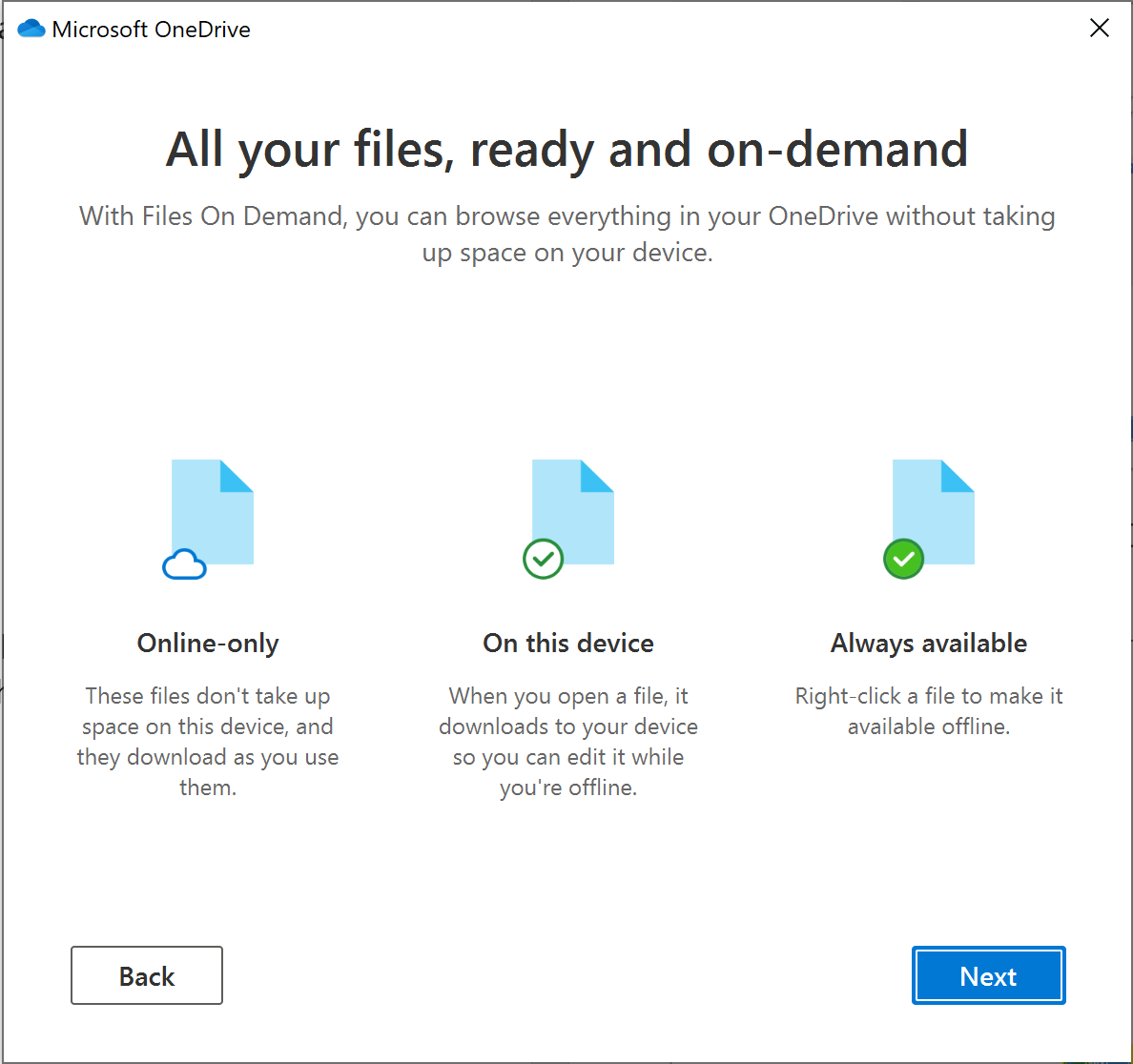 Just click on “Later” for “Get the mobile App” Click on “Open my OneDrive folder”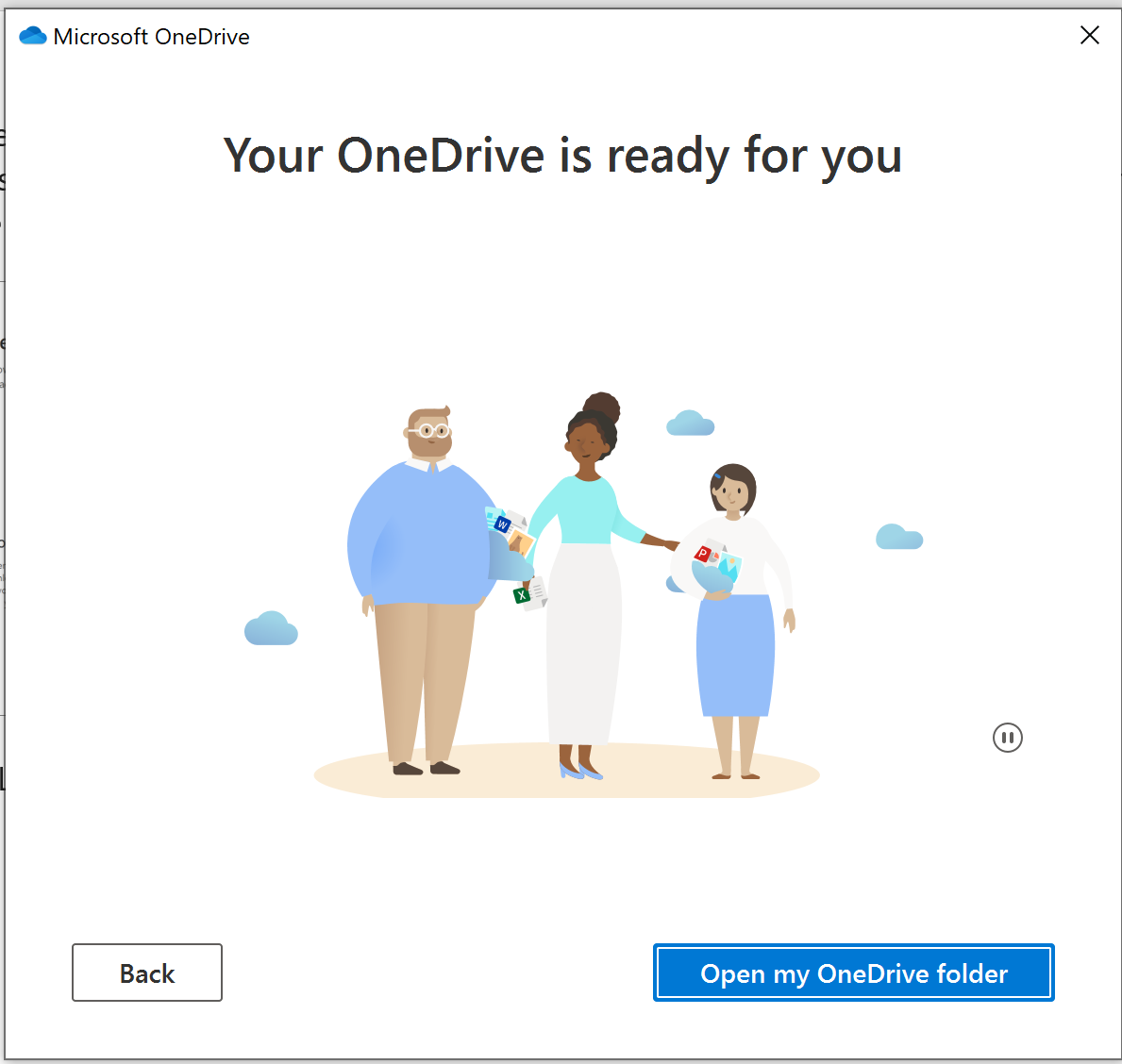 